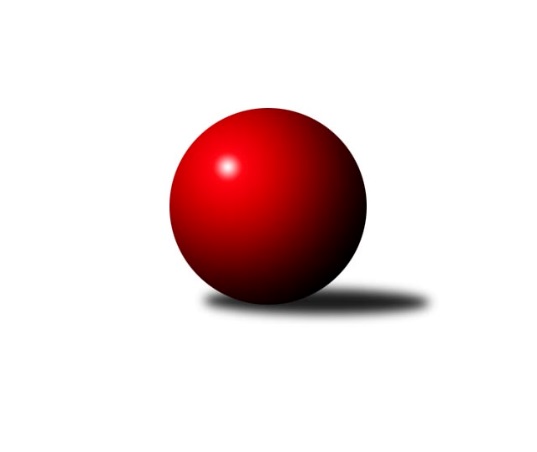 Č.22Ročník 2011/2012	21.6.2024 1. KLZ 2011/2012Statistika 22. kolaTabulka družstev:		družstvo	záp	výh	rem	proh	skore	sety	průměr	body	plné	dorážka	chyby	1.	KK Slavia Praha	22	20	0	2	130.5 : 45.5 	(318.0 : 210.0)	3278	40	2163	1114	13.3	2.	TJ Spartak Přerov	22	15	2	5	113.0 : 63.0 	(293.0 : 235.0)	3235	32	2155	1080	19.7	3.	KK Blansko	22	14	1	7	108.0 : 68.0 	(290.5 : 237.5)	3210	29	2157	1052	25.6	4.	SKK Jičín	22	13	0	9	87.0 : 89.0 	(253.5 : 274.5)	3172	26	2150	1022	28.9	5.	TJ Sokol Duchcov	22	12	0	10	89.5 : 86.5 	(262.5 : 265.5)	3167	24	2137	1030	28	6.	SKK  Náchod	22	10	1	11	88.5 : 87.5 	(265.5 : 262.5)	3184	21	2132	1052	24.2	7.	KK Zábřeh  ˝C˝	22	9	3	10	84.0 : 92.0 	(256.0 : 272.0)	3222	21	2143	1079	19.8	8.	KK Konstruktiva Praha	22	8	1	13	77.5 : 98.5 	(247.5 : 280.5)	3153	17	2123	1031	29	9.	TJ Valašské Meziříčí	22	7	2	13	76.0 : 100.0 	(262.0 : 266.0)	3167	16	2142	1024	26.8	10.	TJ Sokol Husovice	22	7	2	13	71.0 : 105.0 	(237.5 : 290.5)	3117	16	2133	984	37.6	11.	KK Šumperk ˝C˝	22	6	1	15	62.5 : 113.5 	(227.5 : 300.5)	3106	13	2121	985	32	12.	TJ Sokol Chýnov	22	4	1	17	68.5 : 107.5 	(254.5 : 273.5)	3132	9	2116	1016	29.7Tabulka doma:		družstvo	záp	výh	rem	proh	skore	sety	průměr	body	maximum	minimum	1.	KK Slavia Praha	11	11	0	0	68.5 : 19.5 	(170.0 : 94.0)	3292	22	3387	3215	2.	TJ Spartak Přerov	11	10	0	1	65.5 : 22.5 	(164.5 : 99.5)	3364	20	3422	3284	3.	KK Blansko	11	9	1	1	64.0 : 24.0 	(164.0 : 100.0)	3234	19	3294	3197	4.	SKK  Náchod	11	8	0	3	54.0 : 34.0 	(143.5 : 120.5)	3247	16	3317	3137	5.	SKK Jičín	11	8	0	3	47.0 : 41.0 	(139.0 : 125.0)	3094	16	3185	2986	6.	TJ Sokol Duchcov	11	7	0	4	49.0 : 39.0 	(138.5 : 125.5)	3237	14	3338	3166	7.	KK Konstruktiva Praha	11	6	1	4	49.5 : 38.5 	(142.0 : 122.0)	3218	13	3296	3153	8.	TJ Sokol Husovice	11	5	2	4	43.0 : 45.0 	(136.0 : 128.0)	3110	12	3164	3004	9.	KK Zábřeh  ˝C˝	11	6	0	5	43.0 : 45.0 	(132.0 : 132.0)	3158	12	3273	3062	10.	KK Šumperk ˝C˝	11	5	1	5	40.0 : 48.0 	(122.0 : 142.0)	3094	11	3222	2640	11.	TJ Valašské Meziříčí	11	4	2	5	43.0 : 45.0 	(138.5 : 125.5)	3199	10	3292	3115	12.	TJ Sokol Chýnov	11	3	0	8	37.5 : 50.5 	(137.0 : 127.0)	3274	6	3350	3077Tabulka venku:		družstvo	záp	výh	rem	proh	skore	sety	průměr	body	maximum	minimum	1.	KK Slavia Praha	11	9	0	2	62.0 : 26.0 	(148.0 : 116.0)	3276	18	3435	3166	2.	TJ Spartak Přerov	11	5	2	4	47.5 : 40.5 	(128.5 : 135.5)	3223	12	3376	3137	3.	KK Blansko	11	5	0	6	44.0 : 44.0 	(126.5 : 137.5)	3207	10	3344	3074	4.	TJ Sokol Duchcov	11	5	0	6	40.5 : 47.5 	(124.0 : 140.0)	3161	10	3333	3022	5.	SKK Jičín	11	5	0	6	40.0 : 48.0 	(114.5 : 149.5)	3179	10	3342	3060	6.	KK Zábřeh  ˝C˝	11	3	3	5	41.0 : 47.0 	(124.0 : 140.0)	3228	9	3334	3094	7.	TJ Valašské Meziříčí	11	3	0	8	33.0 : 55.0 	(123.5 : 140.5)	3164	6	3323	3048	8.	SKK  Náchod	11	2	1	8	34.5 : 53.5 	(122.0 : 142.0)	3178	5	3338	3065	9.	KK Konstruktiva Praha	11	2	0	9	28.0 : 60.0 	(105.5 : 158.5)	3147	4	3272	3023	10.	TJ Sokol Husovice	11	2	0	9	28.0 : 60.0 	(101.5 : 162.5)	3118	4	3275	3032	11.	TJ Sokol Chýnov	11	1	1	9	31.0 : 57.0 	(117.5 : 146.5)	3119	3	3197	2975	12.	KK Šumperk ˝C˝	11	1	0	10	22.5 : 65.5 	(105.5 : 158.5)	3107	2	3242	2820Tabulka podzimní části:		družstvo	záp	výh	rem	proh	skore	sety	průměr	body	doma	venku	1.	TJ Spartak Přerov	11	9	1	1	62.0 : 26.0 	(157.0 : 107.0)	3248	19 	5 	0 	0 	4 	1 	1	2.	KK Slavia Praha	11	9	0	2	62.0 : 26.0 	(153.5 : 110.5)	3296	18 	5 	0 	0 	4 	0 	2	3.	KK Blansko	11	7	0	4	53.0 : 35.0 	(146.0 : 118.0)	3232	14 	4 	0 	1 	3 	0 	3	4.	SKK  Náchod	11	6	0	5	48.0 : 40.0 	(137.0 : 127.0)	3216	12 	5 	0 	0 	1 	0 	5	5.	TJ Sokol Duchcov	11	6	0	5	44.0 : 44.0 	(135.5 : 128.5)	3173	12 	3 	0 	3 	3 	0 	2	6.	SKK Jičín	11	6	0	5	43.0 : 45.0 	(127.5 : 136.5)	3140	12 	4 	0 	2 	2 	0 	3	7.	KK Zábřeh  ˝C˝	11	5	1	5	42.0 : 46.0 	(127.5 : 136.5)	3194	11 	4 	0 	2 	1 	1 	3	8.	KK Konstruktiva Praha	11	5	0	6	42.5 : 45.5 	(128.5 : 135.5)	3195	10 	4 	0 	2 	1 	0 	4	9.	KK Šumperk ˝C˝	11	4	1	6	35.5 : 52.5 	(118.0 : 146.0)	3129	9 	3 	1 	2 	1 	0 	4	10.	TJ Sokol Husovice	11	3	1	7	32.0 : 56.0 	(112.5 : 151.5)	3120	7 	2 	1 	2 	1 	0 	5	11.	TJ Sokol Chýnov	11	2	1	8	36.0 : 52.0 	(122.0 : 142.0)	3151	5 	2 	0 	4 	0 	1 	4	12.	TJ Valašské Meziříčí	11	1	1	9	28.0 : 60.0 	(119.0 : 145.0)	3159	3 	0 	1 	4 	1 	0 	5Tabulka jarní části:		družstvo	záp	výh	rem	proh	skore	sety	průměr	body	doma	venku	1.	KK Slavia Praha	11	11	0	0	68.5 : 19.5 	(164.5 : 99.5)	3259	22 	6 	0 	0 	5 	0 	0 	2.	KK Blansko	11	7	1	3	55.0 : 33.0 	(144.5 : 119.5)	3188	15 	5 	1 	0 	2 	0 	3 	3.	SKK Jičín	11	7	0	4	44.0 : 44.0 	(126.0 : 138.0)	3187	14 	4 	0 	1 	3 	0 	3 	4.	TJ Spartak Přerov	11	6	1	4	51.0 : 37.0 	(136.0 : 128.0)	3242	13 	5 	0 	1 	1 	1 	3 	5.	TJ Valašské Meziříčí	11	6	1	4	48.0 : 40.0 	(143.0 : 121.0)	3179	13 	4 	1 	1 	2 	0 	3 	6.	TJ Sokol Duchcov	11	6	0	5	45.5 : 42.5 	(127.0 : 137.0)	3173	12 	4 	0 	1 	2 	0 	4 	7.	KK Zábřeh  ˝C˝	11	4	2	5	42.0 : 46.0 	(128.5 : 135.5)	3237	10 	2 	0 	3 	2 	2 	2 	8.	SKK  Náchod	11	4	1	6	40.5 : 47.5 	(128.5 : 135.5)	3157	9 	3 	0 	3 	1 	1 	3 	9.	TJ Sokol Husovice	11	4	1	6	39.0 : 49.0 	(125.0 : 139.0)	3113	9 	3 	1 	2 	1 	0 	4 	10.	KK Konstruktiva Praha	11	3	1	7	35.0 : 53.0 	(119.0 : 145.0)	3127	7 	2 	1 	2 	1 	0 	5 	11.	TJ Sokol Chýnov	11	2	0	9	32.5 : 55.5 	(132.5 : 131.5)	3135	4 	1 	0 	4 	1 	0 	5 	12.	KK Šumperk ˝C˝	11	2	0	9	27.0 : 61.0 	(109.5 : 154.5)	3086	4 	2 	0 	3 	0 	0 	6 Zisk bodů pro družstvo:		jméno hráče	družstvo	body	zápasy	v %	dílčí body	sety	v %	1.	Zdeňka Ševčíková 	KK Blansko  	19	/	21	(90%)	61	/	84	(73%)	2.	Kamila Barborová 	KK Slavia Praha 	19	/	21	(90%)	59.5	/	84	(71%)	3.	Kateřina Fajdeková 	TJ Spartak Přerov 	19	/	22	(86%)	58.5	/	88	(66%)	4.	Aneta Cvejnová 	SKK  Náchod 	18	/	21	(86%)	58	/	84	(69%)	5.	Šárka Marková 	KK Slavia Praha 	18	/	22	(82%)	58.5	/	88	(66%)	6.	Lenka Kalová st.	KK Blansko  	17	/	22	(77%)	57	/	88	(65%)	7.	Gabriela Helisová 	TJ Spartak Přerov 	16	/	21	(76%)	50	/	84	(60%)	8.	Lucie Moravcová 	SKK  Náchod 	16	/	22	(73%)	55.5	/	88	(63%)	9.	Olga Bučková 	KK Zábřeh  ˝C˝ 	16	/	22	(73%)	52	/	88	(59%)	10.	Kamila Katzerová 	TJ Spartak Přerov 	15	/	21	(71%)	46.5	/	84	(55%)	11.	Jana Račková 	TJ Sokol Chýnov 	15	/	22	(68%)	54	/	88	(61%)	12.	Jana Pavlíková 	KK Slavia Praha 	14	/	20	(70%)	52.5	/	80	(66%)	13.	Markéta Hofmanová 	TJ Sokol Duchcov 	14	/	21	(67%)	45	/	84	(54%)	14.	Jana Hrouzová 	KK Konstruktiva Praha  	14	/	22	(64%)	56	/	88	(64%)	15.	Zdena Vytisková 	TJ Sokol Chýnov 	13	/	21	(62%)	47.5	/	84	(57%)	16.	Jitka Killarová 	KK Zábřeh  ˝C˝ 	13	/	21	(62%)	43	/	84	(51%)	17.	Kateřina Bezdíčková 	KK Šumperk ˝C˝ 	13	/	22	(59%)	48	/	88	(55%)	18.	Romana Švubová 	KK Zábřeh  ˝C˝ 	13	/	22	(59%)	42.5	/	88	(48%)	19.	Vladimíra Šťastná 	KK Slavia Praha 	12.5	/	19	(66%)	46	/	76	(61%)	20.	Martina Hrdinová 	SKK Jičín 	12	/	19	(63%)	45	/	76	(59%)	21.	Vendula Šebková 	TJ Valašské Meziříčí 	12	/	21	(57%)	49.5	/	84	(59%)	22.	Nikol Plačková 	TJ Sokol Duchcov 	12	/	21	(57%)	48	/	84	(57%)	23.	Renata Konečná 	TJ Sokol Husovice 	12	/	21	(57%)	46	/	84	(55%)	24.	Petra Abelová 	SKK Jičín 	12	/	21	(57%)	45	/	84	(54%)	25.	Adéla Kolaříková 	TJ Sokol Duchcov 	12	/	21	(57%)	43	/	84	(51%)	26.	Markéta Jandíková 	TJ Valašské Meziříčí 	12	/	22	(55%)	49.5	/	88	(56%)	27.	Zuzana Kolaříková 	TJ Sokol Husovice 	11	/	18	(61%)	43	/	72	(60%)	28.	Dana Musilová 	KK Blansko  	11	/	19	(58%)	40.5	/	76	(53%)	29.	Kristýna Strouhalová 	TJ Spartak Přerov 	11	/	20	(55%)	39	/	80	(49%)	30.	Lenka Hrdinová 	SKK Jičín 	11	/	21	(52%)	41	/	84	(49%)	31.	Lenka Kubová 	KK Šumperk ˝C˝ 	10	/	21	(48%)	44.5	/	84	(53%)	32.	Soňa Daňková 	KK Blansko  	10	/	21	(48%)	43.5	/	84	(52%)	33.	Michaela Sedláčková 	TJ Spartak Přerov 	10	/	22	(45%)	48	/	88	(55%)	34.	Alena Kovandová 	TJ Sokol Chýnov 	10	/	22	(45%)	45.5	/	88	(52%)	35.	Alena Šmídová 	TJ Sokol Duchcov 	9.5	/	13	(73%)	30	/	52	(58%)	36.	Dana Adamů 	SKK  Náchod 	9.5	/	17	(56%)	31.5	/	68	(46%)	37.	Helena Gruszková 	KK Slavia Praha 	9	/	14	(64%)	32.5	/	56	(58%)	38.	Blanka Mizerová 	KK Slavia Praha 	9	/	15	(60%)	32.5	/	60	(54%)	39.	Simona Koutníková 	TJ Sokol Duchcov 	9	/	16	(56%)	34	/	64	(53%)	40.	Jana Holubová 	TJ Spartak Přerov 	9	/	18	(50%)	41.5	/	72	(58%)	41.	Eva Kopřivová 	KK Konstruktiva Praha  	9	/	19	(47%)	33	/	76	(43%)	42.	Ludmila Landkamerová 	TJ Sokol Chýnov 	9	/	22	(41%)	41.5	/	88	(47%)	43.	Martina Zimáková 	TJ Valašské Meziříčí 	8	/	11	(73%)	28	/	44	(64%)	44.	Nela Pristandová 	SKK Jičín 	8	/	12	(67%)	24	/	48	(50%)	45.	Pavlína Procházková 	TJ Sokol Husovice 	8	/	16	(50%)	31	/	64	(48%)	46.	Monika Trdá 	TJ Sokol Husovice 	8	/	17	(47%)	26	/	68	(38%)	47.	Veronika Plasová 	KK Konstruktiva Praha  	8	/	18	(44%)	36.5	/	72	(51%)	48.	Ilona Bezdíčková 	SKK  Náchod 	8	/	18	(44%)	33	/	72	(46%)	49.	Andrea Tatoušková 	KK Šumperk ˝C˝ 	8	/	19	(42%)	31.5	/	76	(41%)	50.	Petra Najmanová 	KK Konstruktiva Praha  	8	/	21	(38%)	43	/	84	(51%)	51.	Lenka Horňáková 	KK Zábřeh  ˝C˝ 	8	/	22	(36%)	41	/	88	(47%)	52.	Lucie Nevřivová 	KK Blansko  	7	/	12	(58%)	22	/	48	(46%)	53.	Šárka Majerová 	SKK  Náchod 	7	/	13	(54%)	31	/	52	(60%)	54.	Růžena Smrčková 	KK Slavia Praha 	7	/	14	(50%)	26.5	/	56	(47%)	55.	Kamila Šmerdová 	KK Blansko  	7	/	15	(47%)	29	/	60	(48%)	56.	Hana Viewegová 	KK Konstruktiva Praha  	7	/	16	(44%)	27.5	/	64	(43%)	57.	Ivana Majerová 	TJ Sokol Husovice 	7	/	16	(44%)	26.5	/	64	(41%)	58.	Martina Čapková 	KK Konstruktiva Praha  	7	/	16	(44%)	24	/	64	(38%)	59.	Marie Kolářová 	SKK Jičín 	7	/	17	(41%)	30	/	68	(44%)	60.	Soňa Lahodová 	KK Blansko  	7	/	18	(39%)	34	/	72	(47%)	61.	Olga Ollingerová 	KK Zábřeh  ˝C˝ 	7	/	21	(33%)	36.5	/	84	(43%)	62.	Věra Návarová 	TJ Sokol Chýnov 	7	/	22	(32%)	37	/	88	(42%)	63.	Alena Kantnerová 	TJ Valašské Meziříčí 	6	/	11	(55%)	24	/	44	(55%)	64.	Lucie Pavelková 	TJ Valašské Meziříčí 	6	/	15	(40%)	28	/	60	(47%)	65.	Klára Zubajová 	TJ Valašské Meziříčí 	6	/	17	(35%)	30.5	/	68	(45%)	66.	Markéta Gabrhelová 	TJ Sokol Husovice 	6	/	18	(33%)	30	/	72	(42%)	67.	Dana Wiedermannová 	KK Zábřeh  ˝C˝ 	6	/	22	(27%)	37	/	88	(42%)	68.	Veronika Štáblová 	KK Šumperk ˝C˝ 	6	/	22	(27%)	34.5	/	88	(39%)	69.	Kateřina Kohoutová 	KK Konstruktiva Praha  	5.5	/	17	(32%)	23.5	/	68	(35%)	70.	Michaela Nožičková 	SKK Jičín 	5	/	15	(33%)	25.5	/	60	(43%)	71.	Michaela ml. Divišová 	SKK  Náchod 	5	/	17	(29%)	25.5	/	68	(38%)	72.	Petra Vlčková 	SKK  Náchod 	5	/	18	(28%)	27	/	72	(38%)	73.	Dana Viková 	SKK Jičín 	5	/	19	(26%)	34.5	/	76	(45%)	74.	Jana Volková 	TJ Valašské Meziříčí 	4	/	8	(50%)	13.5	/	32	(42%)	75.	Běla Wollerová 	TJ Sokol Husovice 	4	/	13	(31%)	26.5	/	52	(51%)	76.	Magdalena Holecová 	TJ Sokol Duchcov 	4	/	15	(27%)	22.5	/	60	(38%)	77.	Barbora Křenková 	TJ Valašské Meziříčí 	4	/	16	(25%)	24.5	/	64	(38%)	78.	Miroslava Cízlerová 	TJ Sokol Chýnov 	3.5	/	19	(18%)	24	/	76	(32%)	79.	Kateřina Petková 	KK Šumperk ˝C˝ 	3	/	9	(33%)	15	/	36	(42%)	80.	Růžena Svobodová 	TJ Sokol Duchcov 	3	/	12	(25%)	19.5	/	48	(41%)	81.	Ludmila Mederová 	KK Šumperk ˝C˝ 	3	/	13	(23%)	19.5	/	52	(38%)	82.	Libuše Strachotová 	KK Šumperk ˝C˝ 	2.5	/	9	(28%)	12.5	/	36	(35%)	83.	Iva Boučková 	TJ Sokol Duchcov 	2	/	7	(29%)	13	/	28	(46%)	84.	Ludmila Fořtová 	KK Slavia Praha 	1	/	1	(100%)	4	/	4	(100%)	85.	Jitka Horká 	KK Šumperk ˝C˝ 	1	/	1	(100%)	3	/	4	(75%)	86.	Blanka Mašková 	TJ Sokol Chýnov 	1	/	1	(100%)	3	/	4	(75%)	87.	Ludmila Šťastná 	TJ Valašské Meziříčí 	1	/	1	(100%)	2	/	4	(50%)	88.	Helena Sobčáková 	KK Zábřeh  ˝C˝ 	1	/	2	(50%)	4	/	8	(50%)	89.	Martina Janyšková 	TJ Spartak Přerov 	1	/	6	(17%)	9	/	24	(38%)	90.	Pavlína Radílková 	KK Slavia Praha 	1	/	6	(17%)	6	/	24	(25%)	91.	Renata Adamcová 	TJ Valašské Meziříčí 	1	/	7	(14%)	9	/	28	(32%)	92.	Vendula Mederová 	KK Šumperk ˝C˝ 	1	/	8	(13%)	12	/	32	(38%)	93.	Naděžda Musilová 	KK Blansko  	0	/	1	(0%)	1	/	4	(25%)	94.	Kristýna Štreichová 	TJ Valašské Meziříčí 	0	/	1	(0%)	1	/	4	(25%)	95.	Markéta Straková 	KK Šumperk ˝C˝ 	0	/	1	(0%)	1	/	4	(25%)	96.	Hana Peroutková 	TJ Sokol Chýnov 	0	/	1	(0%)	1	/	4	(25%)	97.	Irena Konečná 	TJ Sokol Duchcov 	0	/	1	(0%)	1	/	4	(25%)	98.	Miroslava Žáková 	TJ Sokol Duchcov 	0	/	1	(0%)	0	/	4	(0%)	99.	Jana Kolínková 	TJ Sokol Husovice 	0	/	1	(0%)	0	/	4	(0%)	100.	Marie Effenbergerová 	KK Šumperk ˝C˝ 	0	/	2	(0%)	2	/	8	(25%)	101.	Nikola Slavíčková 	KK Blansko  	0	/	2	(0%)	1.5	/	8	(19%)	102.	Bedřiška Šrotová 	KK Šumperk ˝C˝ 	0	/	3	(0%)	4	/	12	(33%)	103.	Milena Mankovecká 	SKK  Náchod 	0	/	3	(0%)	2	/	12	(17%)	104.	Lucie Kelpenčevová 	TJ Sokol Husovice 	0	/	4	(0%)	3	/	16	(19%)Průměry na kuželnách:		kuželna	průměr	plné	dorážka	chyby	výkon na hráče	1.	TJ Spartak Přerov, 1-6	3308	2198	1110	21.4	(551.5)	2.	TJ Sokol Chýnov, 1-2	3280	2205	1074	25.5	(546.7)	3.	KK Slavia Praha, 1-4	3229	2137	1091	17.0	(538.3)	4.	Duchcov, 1-4	3229	2174	1055	28.4	(538.3)	5.	SKK Nachod, 1-4	3225	2169	1055	25.3	(537.6)	6.	KK Konstruktiva Praha, 1-6	3195	2154	1041	30.0	(532.6)	7.	TJ Valašské Meziříčí, 1-4	3193	2156	1037	26.9	(532.3)	8.	KK Blansko, 1-6	3169	2143	1026	29.6	(528.3)	9.	KK Zábřeh, 1-4	3155	2121	1033	23.1	(525.9)	10.	KK Šumperk, 1-4	3119	2097	1022	27.9	(520.0)	11.	TJ Sokol Husovice, 1-4	3116	2120	996	33.9	(519.4)	12.	SKK Jičín, 1-4	3089	2081	1007	25.7	(514.9)Nejlepší výkony na kuželnách:TJ Spartak Přerov, 1-6TJ Spartak Přerov	3422	12. kolo	Michaela Sedláčková 	TJ Spartak Přerov	609	14. koloTJ Spartak Přerov	3419	10. kolo	Markéta Hofmanová 	TJ Sokol Duchcov	606	22. koloTJ Spartak Přerov	3400	8. kolo	Kateřina Fajdeková 	TJ Spartak Přerov	602	18. koloTJ Spartak Přerov	3393	14. kolo	Gabriela Helisová 	TJ Spartak Přerov	602	14. koloTJ Spartak Přerov	3387	20. kolo	Nikol Plačková 	TJ Sokol Duchcov	602	22. koloTJ Spartak Přerov	3382	16. kolo	Jana Holubová 	TJ Spartak Přerov	598	10. koloTJ Spartak Přerov	3348	6. kolo	Kateřina Fajdeková 	TJ Spartak Přerov	595	16. koloTJ Spartak Přerov	3342	18. kolo	Jana Holubová 	TJ Spartak Přerov	593	20. koloSKK  Náchod	3338	6. kolo	Jana Holubová 	TJ Spartak Přerov	592	12. koloTJ Sokol Duchcov	3333	22. kolo	Kamila Katzerová 	TJ Spartak Přerov	589	10. koloTJ Sokol Chýnov, 1-2KK Slavia Praha	3384	1. kolo	Vladimíra Šťastná 	KK Slavia Praha	619	1. koloTJ Spartak Přerov	3376	3. kolo	Jana Račková 	TJ Sokol Chýnov	617	3. koloTJ Sokol Chýnov	3350	1. kolo	Michaela Sedláčková 	TJ Spartak Přerov	609	3. koloSKK Jičín	3342	16. kolo	Simona Koutníková 	TJ Sokol Duchcov	599	18. koloKK Zábřeh  ˝C˝	3334	6. kolo	Petra Abelová 	SKK Jičín	596	16. koloTJ Sokol Chýnov	3332	6. kolo	Jana Račková 	TJ Sokol Chýnov	595	6. koloKK Blansko 	3319	20. kolo	Jana Račková 	TJ Sokol Chýnov	592	8. koloTJ Sokol Chýnov	3310	3. kolo	Jana Račková 	TJ Sokol Chýnov	590	4. koloTJ Sokol Chýnov	3309	4. kolo	Aneta Cvejnová 	SKK  Náchod	590	10. koloTJ Sokol Chýnov	3300	20. kolo	Zuzana Kolaříková 	TJ Sokol Husovice	589	8. koloKK Slavia Praha, 1-4KK Slavia Praha	3387	6. kolo	Kamila Barborová 	KK Slavia Praha	630	8. koloKK Slavia Praha	3357	14. kolo	Šárka Marková 	KK Slavia Praha	610	6. koloKK Slavia Praha	3346	2. kolo	Kamila Barborová 	KK Slavia Praha	597	2. koloKK Slavia Praha	3311	11. kolo	Kamila Barborová 	KK Slavia Praha	592	4. koloKK Slavia Praha	3301	8. kolo	Kamila Barborová 	KK Slavia Praha	589	12. koloKK Slavia Praha	3282	18. kolo	Šárka Marková 	KK Slavia Praha	589	8. koloKK Slavia Praha	3277	20. kolo	Michaela Sedláčková 	TJ Spartak Přerov	584	21. koloKK Slavia Praha	3262	4. kolo	Kamila Barborová 	KK Slavia Praha	582	20. koloKK Slavia Praha	3253	21. kolo	Jana Pavlíková 	KK Slavia Praha	580	11. koloSKK  Náchod	3223	8. kolo	Šárka Marková 	KK Slavia Praha	575	21. koloDuchcov, 1-4TJ Sokol Duchcov	3338	21. kolo	Kateřina Fajdeková 	TJ Spartak Přerov	593	11. koloTJ Sokol Duchcov	3305	15. kolo	Nikol Plačková 	TJ Sokol Duchcov	590	21. koloKK Zábřeh  ˝C˝	3302	21. kolo	Lucie Moravcová 	SKK  Náchod	590	3. koloSKK  Náchod	3291	3. kolo	Kamila Barborová 	KK Slavia Praha	587	5. koloKK Slavia Praha	3284	5. kolo	Markéta Hofmanová 	TJ Sokol Duchcov	580	21. koloTJ Spartak Přerov	3273	11. kolo	Olga Ollingerová 	KK Zábřeh  ˝C˝	579	21. koloKK Konstruktiva Praha 	3272	19. kolo	Romana Švubová 	KK Zábřeh  ˝C˝	578	21. koloTJ Sokol Duchcov	3255	1. kolo	Olga Bučková 	KK Zábřeh  ˝C˝	577	21. koloTJ Sokol Duchcov	3252	13. kolo	Simona Koutníková 	TJ Sokol Duchcov	576	15. koloTJ Sokol Duchcov	3252	5. kolo	Adéla Kolaříková 	TJ Sokol Duchcov	576	1. koloSKK Nachod, 1-4KK Slavia Praha	3435	19. kolo	Vladimíra Šťastná 	KK Slavia Praha	620	19. koloSKK  Náchod	3317	11. kolo	Aneta Cvejnová 	SKK  Náchod	614	11. koloSKK  Náchod	3281	7. kolo	Aneta Cvejnová 	SKK  Náchod	596	12. koloSKK  Náchod	3281	2. kolo	Alena Kovandová 	TJ Sokol Chýnov	593	21. koloSKK  Náchod	3271	17. kolo	Dana Adamů 	SKK  Náchod	592	7. koloSKK Jičín	3270	12. kolo	Aneta Cvejnová 	SKK  Náchod	591	9. koloSKK  Náchod	3254	14. kolo	Aneta Cvejnová 	SKK  Náchod	587	17. koloSKK  Náchod	3251	12. kolo	Nela Pristandová 	SKK Jičín	585	12. koloSKK  Náchod	3249	9. kolo	Helena Gruszková 	KK Slavia Praha	579	19. koloSKK  Náchod	3248	19. kolo	Veronika Plasová 	KK Konstruktiva Praha 	579	11. koloKK Konstruktiva Praha, 1-6KK Slavia Praha	3316	13. kolo	Aneta Cvejnová 	SKK  Náchod	602	22. koloKK Blansko 	3309	10. kolo	Zdeňka Ševčíková 	KK Blansko 	601	10. koloKK Zábřeh  ˝C˝	3298	18. kolo	Petra Najmanová 	KK Konstruktiva Praha 	588	15. koloKK Konstruktiva Praha 	3296	20. kolo	Helena Gruszková 	KK Slavia Praha	585	13. koloKK Konstruktiva Praha 	3264	15. kolo	Veronika Plasová 	KK Konstruktiva Praha 	585	22. koloKK Konstruktiva Praha 	3264	3. kolo	Veronika Plasová 	KK Konstruktiva Praha 	585	3. koloKK Konstruktiva Praha 	3225	22. kolo	Jana Hrouzová 	KK Konstruktiva Praha 	582	20. koloKK Konstruktiva Praha 	3220	10. kolo	Petra Najmanová 	KK Konstruktiva Praha 	580	22. koloKK Konstruktiva Praha 	3215	5. kolo	Vendula Šebková 	TJ Valašské Meziříčí	579	1. koloKK Konstruktiva Praha 	3212	13. kolo	Hana Viewegová 	KK Konstruktiva Praha 	577	5. koloTJ Valašské Meziříčí, 1-4KK Blansko 	3344	6. kolo	Martina Zimáková 	TJ Valašské Meziříčí	614	12. koloTJ Spartak Přerov	3313	19. kolo	Lenka Kalová st.	KK Blansko 	597	6. koloKK Slavia Praha	3312	9. kolo	Lucie Nevřivová 	KK Blansko 	581	6. koloTJ Valašské Meziříčí	3292	19. kolo	Gabriela Helisová 	TJ Spartak Přerov	576	19. koloTJ Valašské Meziříčí	3280	21. kolo	Vendula Šebková 	TJ Valašské Meziříčí	575	19. koloTJ Valašské Meziříčí	3274	12. kolo	Vendula Šebková 	TJ Valašské Meziříčí	575	12. koloKK Šumperk ˝C˝	3217	21. kolo	Vendula Šebková 	TJ Valašské Meziříčí	571	21. koloTJ Valašské Meziříčí	3215	6. kolo	Markéta Jandíková 	TJ Valašské Meziříčí	571	16. koloTJ Valašské Meziříčí	3213	14. kolo	Alena Kantnerová 	TJ Valašské Meziříčí	571	16. koloTJ Valašské Meziříčí	3212	18. kolo	Alena Kovandová 	TJ Sokol Chýnov	570	11. koloKK Blansko, 1-6KK Blansko 	3294	7. kolo	Lenka Kalová st.	KK Blansko 	596	14. koloKK Blansko 	3281	14. kolo	Lenka Kalová st.	KK Blansko 	593	9. koloTJ Sokol Duchcov	3252	2. kolo	Zdeňka Ševčíková 	KK Blansko 	584	19. koloKK Blansko 	3244	5. kolo	Zdeňka Ševčíková 	KK Blansko 	584	7. koloKK Blansko 	3240	12. kolo	Markéta Hofmanová 	TJ Sokol Duchcov	582	2. koloKK Blansko 	3232	11. kolo	Lenka Kalová st.	KK Blansko 	581	2. koloKK Blansko 	3229	15. kolo	Zdeňka Ševčíková 	KK Blansko 	581	2. koloKK Blansko 	3223	2. kolo	Zdeňka Ševčíková 	KK Blansko 	576	21. koloKK Blansko 	3216	21. kolo	Olga Ollingerová 	KK Zábřeh  ˝C˝	576	12. koloKK Blansko 	3216	9. kolo	Lenka Kalová st.	KK Blansko 	575	15. koloKK Zábřeh, 1-4TJ Spartak Přerov	3290	9. kolo	Dana Wiedermannová 	KK Zábřeh  ˝C˝	586	15. koloKK Zábřeh  ˝C˝	3273	19. kolo	Lenka Horňáková 	KK Zábřeh  ˝C˝	583	1. koloKK Zábřeh  ˝C˝	3223	7. kolo	Jana Račková 	TJ Sokol Chýnov	575	17. koloKK Zábřeh  ˝C˝	3217	22. kolo	Alena Kovandová 	TJ Sokol Chýnov	573	17. koloTJ Sokol Chýnov	3197	17. kolo	Martina Hrdinová 	SKK Jičín	571	19. koloSKK  Náchod	3183	13. kolo	Jitka Killarová 	KK Zábřeh  ˝C˝	570	7. koloSKK Jičín	3181	19. kolo	Olga Ollingerová 	KK Zábřeh  ˝C˝	568	22. koloKK Slavia Praha	3180	15. kolo	Jana Hrouzová 	KK Konstruktiva Praha 	567	7. koloKK Zábřeh  ˝C˝	3171	15. kolo	Jitka Killarová 	KK Zábřeh  ˝C˝	565	3. koloKK Zábřeh  ˝C˝	3170	1. kolo	Jana Holubová 	TJ Spartak Přerov	563	9. koloKK Šumperk, 1-4KK Blansko 	3278	8. kolo	Zdeňka Ševčíková 	KK Blansko 	597	8. koloKK Zábřeh  ˝C˝	3231	16. kolo	Lenka Kubová 	KK Šumperk ˝C˝	578	18. koloSKK Jičín	3230	4. kolo	Jitka Killarová 	KK Zábřeh  ˝C˝	575	16. koloKK Šumperk ˝C˝	3222	2. kolo	Kateřina Bezdíčková 	KK Šumperk ˝C˝	570	6. koloKK Šumperk ˝C˝	3200	1. kolo	Lenka Kalová st.	KK Blansko 	570	8. koloKK Slavia Praha	3189	22. kolo	Olga Bučková 	KK Zábřeh  ˝C˝	569	16. koloKK Šumperk ˝C˝	3182	4. kolo	Kateřina Bezdíčková 	KK Šumperk ˝C˝	567	2. koloKK Šumperk ˝C˝	3179	16. kolo	Veronika Štáblová 	KK Šumperk ˝C˝	564	22. koloKK Šumperk ˝C˝	3175	8. kolo	Lenka Kubová 	KK Šumperk ˝C˝	562	16. koloTJ Sokol Duchcov	3149	6. kolo	Kateřina Bezdíčková 	KK Šumperk ˝C˝	562	8. koloTJ Sokol Husovice, 1-4KK Konstruktiva Praha 	3223	9. kolo	Jana Hrouzová 	KK Konstruktiva Praha 	588	9. koloTJ Valašské Meziříčí	3208	5. kolo	Veronika Plasová 	KK Konstruktiva Praha 	575	9. koloKK Zábřeh  ˝C˝	3189	11. kolo	Pavlína Procházková 	TJ Sokol Husovice	573	12. koloTJ Spartak Přerov	3179	13. kolo	Pavlína Procházková 	TJ Sokol Husovice	572	9. koloKK Slavia Praha	3166	17. kolo	Pavlína Procházková 	TJ Sokol Husovice	568	11. koloTJ Sokol Husovice	3164	7. kolo	Monika Trdá 	TJ Sokol Husovice	568	3. koloTJ Sokol Husovice	3160	13. kolo	Eva Kopřivová 	KK Konstruktiva Praha 	564	9. koloTJ Sokol Husovice	3152	12. kolo	Olga Bučková 	KK Zábřeh  ˝C˝	564	11. koloTJ Sokol Husovice	3151	15. kolo	Markéta Jandíková 	TJ Valašské Meziříčí	563	5. koloTJ Sokol Husovice	3144	17. kolo	Monika Trdá 	TJ Sokol Husovice	562	11. koloSKK Jičín, 1-4KK Slavia Praha	3272	3. kolo	Martina Hrdinová 	SKK Jičín	581	10. koloSKK Jičín	3185	22. kolo	Jana Pavlíková 	KK Slavia Praha	569	3. koloTJ Valašské Meziříčí	3171	13. kolo	Martina Hrdinová 	SKK Jičín	568	22. koloTJ Spartak Přerov	3150	7. kolo	Petra Abelová 	SKK Jičín	564	5. koloSKK Jičín	3149	5. kolo	Vladimíra Šťastná 	KK Slavia Praha	560	3. koloSKK Jičín	3147	7. kolo	Alena Kovandová 	TJ Sokol Chýnov	558	5. koloSKK Jičín	3121	8. kolo	Lenka Kalová st.	KK Blansko 	552	22. koloSKK Jičín	3120	20. kolo	Kamila Katzerová 	TJ Spartak Přerov	552	7. koloSKK Jičín	3098	10. kolo	Aneta Cvejnová 	SKK  Náchod	550	1. koloKK Zábřeh  ˝C˝	3094	8. kolo	Petra Abelová 	SKK Jičín	549	20. koloČetnost výsledků:	8.0 : 0.0	6x	7.0 : 1.0	15x	6.5 : 1.5	2x	6.0 : 2.0	30x	5.5 : 2.5	1x	5.0 : 3.0	26x	4.5 : 3.5	2x	4.0 : 4.0	7x	3.5 : 4.5	1x	3.0 : 5.0	11x	2.0 : 6.0	19x	1.0 : 7.0	11x	0.0 : 8.0	1x